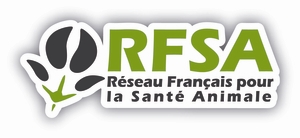 Compte-rendu du COPIL du RFSA du 18 Janvier 2017 – 10.00 – 13.00SIMV 50 rue de Paradis 75010 ParisAccueilLe secrétariat accueille les participants, l’occasion d’un tour de table pour signaler les modifications intervenues dans la composition du copil. En lien la liste à jour des membres du Réseau.Adoption du dernier compte-rendu du 27 septembre 2017 : celui-ci est adopté.Méthodologie : Le secrétariat est chargé du compte-rendu. Il est demandé aux rapporteurs des sujets une contribution préalablement à la réunion et il est convenu que le compte-rendu sera restreint aux actions en résultant.Nouveau site internet : validation par l’ensemble des membres, hormis une demande de maintenir statique l’image de la page d’accueil. Le nécessaire sera fait : Action : secrétariatRévision des documents de base (métiers / plan d’action : méthodologie)Le document d’une page reprend de manière très synthétique l’objet du réseau et son ambition. Il est convenu de se donner un mois pour une consultation des membres pour une validation finale. Action : secrétariatEn dix ans d’activité, le réseau a donné un code d’accès à l’intranet à 240 personnes. Une consultation a donc été engagée auprès de ce fichier. Environ 50 personnes ont demandé leur réinscription. Périmètre à valider et notamment :Resistance aux antiparasitaires : groupe d'échanges afin de faire un point régulier sur cette question. Christophe Chartier (ONIRIS)(présentation « document de réflexion du Comité des médicaments vétérinaires sur la résistance aux anthelminthiques »)Le copil remercie Christophe Chartier pour son initiative et considère que la constitution d'un groupe de travail sur cette thématique paraît la meilleure formule pour un échange régulier entre les différents partenaires. Christophe Chartier accepte d’animer ces travaux. Il en est remercié. Action : Christophe Chartier et secrétariat : Consultation pour composition du groupe et finalisation du cahier des charges.Christophe aborde ensuite le point suivant : Contribution au Projet européen sur la résistance aux AH chez les animaux de rente qui a démarré à la fin de cette année pour 4 ans (présentation 1 « Cost Action Combar » pour Combatting Anthelmintic Resistance) Plusieurs membres du réseau ne connaissaient pas les recommandations de l’EMA décrite dans la présentation. Ils remercient Christophe Chartier de cette information et il est convenu de leur laisser le temps de prendre connaissance de ce document.Resistance aux antibiotiques - Ecoantibio 2 (Projets de recherche retenus) attente pour 2018 (Présentation de Julien Faisnel)Julien Faisnel revient sur le bilan 2017 et salue la contribution des membres du réseau. Il précise les modalités de l’appel à projet 2018. Le copil propose au ministère son expérience dans l’organisation de réunions de restitution pour contribuer à la valorisation des résultats de ces études.Action : le ministère reviendra vers le secrétariat après étude de cette option.Retour sur le GT Diagnostics (rapides) – composition – cahier des charges – feuille de route (Présentation de Jaquemine Vialard)Gilles Salviat remercie Jaquemine Vialard d’avoir accepté de mener ses travaux et présente les résultats de la première réunion. Le copil prend connaissance des actions décidées : (extrait du dernier slide) :Sensibilisation des utilisateurs finaux des termes du décret 2007 sur les réactifs à usage vétérinaire et sur leur rôle dans la vérification de l’exigence à minima / norme ISO 9001 vis-à-vis du fabricant, importateur et distributeur  Fourniture par le fabricant d’une notice technique destiné à l’utilisateur final comprenant : 	Des informations sur les performances du test (dossier de validation)   Liste des critères de performances à définir (SeA, SeD, SpD , VP…)Des indications précises sur les limites de conditions d’emploi  Liste des points critiques à définir en fonction de la méthode analytique (matrices, environnement …) Des informations sur les conditions de conservation des réactifs                           (en plus du certificat d’analyse avec n° du lot et liste des composants)  = Document devant être accessible pour les utilisateurs potentiels ( choix éclairé): Modalités à préciserElaboration d’un guide de lecture d’une notice technique  destinés aux utilisateurs de ces  réactifs : Prévoir une rédaction en coordination avec  la démarche de QualitéVet (GT sur analyses de laboratoire)Le copil recommande au ministère de l’agriculture de se joindre à la prochaine réunion compte tenu des enjeux traités.Les priorités du schéma stratégiques du dpt SA de l’INRA - Microbiote (MVT) : Présentation de Muriel Vayssier-TaussatCompte tenu de l’étendue des thèmes abordés, le copil recommande l’organisation d’une demi-journée du type Institut Pasteur – SIMV permettant au Réseau de mieux se concerter, se coordonner et coopérer avec l’INRA. Cette demi-journée pourrait idéalement s’organiser sur le même modèle (matinée copil / après-midi conférence).Action : MTV, SecrétairesGT 1 disponibilité AT CBFlore Demay présente un point d’étape des différents dossiers traités par l’ANMV par l’ordre du jour.Cartographie des gaps thérapeutiques : point d’étape (ANMV) Anne Touratier et Christophe Brard réagissent à l’information données par l’ANMV selon laquelle aucune solution n’a été proposée par les industriels, alors même que de nouvelles espèces (volailles et petits ruminants) vont en 2018 compléter la cartographie des gaps. Ils demandent qu’un système d’information du type :Pas de solution envisagéeTravaux en cours ouSolution trouvéesoit élaboré entre l’ANMV et les industries.Ce reporting semble d’autant plus nécessaire qu’un témoignage d’un industriel confirme la réelle prise en compte de ces demandes.Action : ANMV, SIMV pour une concertation sur la mise à jour de ces tableaux pour y apporter ces indications.Réforme réglementaire MV (présentation de l’ANMV)Paule Carnat-Gautier décrit l’état d’avancement des discussions et les points de consensus, comme par exemple :l’interdiction d’importations parallèles par les éleveurs principe de subsidiarité pour ce qui est de la prescriptionévolution de la cascadepublicité pour les vaccins auprès des professionnels.Ruptures de vaccins : point de situation Flore Demay présente la démarche engagée : Groupe de travail avec le SIMV puis extension du groupe avec les distributeurs et les vétérinaires.Anne Touratier demande que les éleveurs soient impliqués le moment venu compte tenu de l’intérêt qu’ils portent à ce dossier.Le ministère est interrogé sur La liste DGAL des maladies prioritaires émergentes qui exposent la France, Il s’agit de : IA H5N6 zoonotique DEP HP/HV non indel PPA PPRDNCB complément ce jour au RFSA Aethina tumida (petit coléoptère parasite des ruches) : 6ème pathogène indiqué après la réunion.Travaux du GT Abeilles : point de situation – existence du GT CNOPSAV AbeillesSuite à la réunion du 6 octobre (slide n°4 de Flore Demay), il est recommandé :d’élargir la liste de diffusion des travaux du Comité d’Experts Apicoles à l’ensemble des parties intéressées (ANMV, SIMV)d’examiner la possibilité d’intégrer dans les travaux les experts du médicament vétérinaire (ordre du jour du CNOPSAV du 14 mars). Disponibilité des vaccins contre la FCO (demande exprimée au CNOPSAV) : (slide n°13 de Flore Demay).Anne Touratier indique le résultat des besoins en doses de vaccins et souligne que les 2,3 millions de doses ne seront pas suffisants en juin.JC Audonnet (Boehringer Ingelheim) explique les difficultés que comporte pour les industriels la situation sur ce marché :le passage d’une vaccination obligatoire à une vaccination facultative rend plus difficile l’évaluation des besoins ;les productions étant planifiées plus d’un an à l’avance, il faut s’attendre à des difficultés d’approvisionnement au second semestre. Anne Touratier interroge l’ANMV sur les possibilités d’importation, compte tenu de l’urgence (en mai-juin, les animaux n’étant plus à disposition).GT 2 Emergences- FD RL Dermatose Nodulaire Contagieuse : besoins du terrain en études scientifiques ?La situation épidémiologique semble stabilisée à l’est de l’Europe. Pour autant, un échange sur les besoins :de recherche (rôle des ovins dans l’épidémiologie analytique)de disponibilité de vaccins…Thierry Lefrançois recommande de faire remonter sous forme de consultation l’ensemble de ces besoins pour le prochain copil afin d’évaluer l’intérêt de réactiver le groupe 2 sur ce thème.Action : FD-TL / secrétariat pour consultation des membres sur identification des besoins éventuels.GT 3 Europe - AJ Actualité par André Jestin dont EraNet Vaccinology (Présentation)La présentation est reportée au prochain copil, les membres du réseau disposant du point de situation réalisé par André Jestin.GT 4 Partenariats public-privé de recherche – JCARetours sur les ReSA 2017 et Journée Santé Animale Institut Pasteur – SIMV Les retours enregistrés sont positifs et montrent l’intérêt de cette formule (copil demi-journée à avec un institut de recherche).Présentation générale sur l’avancement du projet IMI ZAPI / JC AudonnetFaute de temps, la présentation de JC Audonnet est reportée au prochain copil.Projet de Journée INRA – RFSA (sur le modèle 1/2j IP) Sujet traité lors de la présentation de Muriel Tayssier-Taussat.Première vague du concours d'innovation financé dans le cadre du PIASujet reporté au prochain copil.Questions diverses : Date de prochaine réunion – programme de travail 2018 Un doodle sera organisé par le secrétariat, pour un copil en juin 2018Action : secrétariatProjet d’infrastructure nationale en infectiologie CIRAD INRA ANSES Sujet reporté au prochain copilDates des conférences du Réseau 2018Celles-ci figurent dans les actualités du site : Rencontre des Recherches en Santé animale au sein de Biofit à Lille les 4 et 5 décembre 2018, Symposium à Tours sur l’Immunologie des Animaux Domestiques les 26 et 27 mars 2018.Les membres sont invités à transmettre leurs informations au secrétariat.13h - Fin des travaux